Головной Координационный центр Всероссийской научно-социальной программы для молодежи и школьников «Шаг в будущее» по Иркутской области на базе МБОУ «Лицей №1» города Усолье-Сибирское Региональный научно-педагогический симпозиум - 2021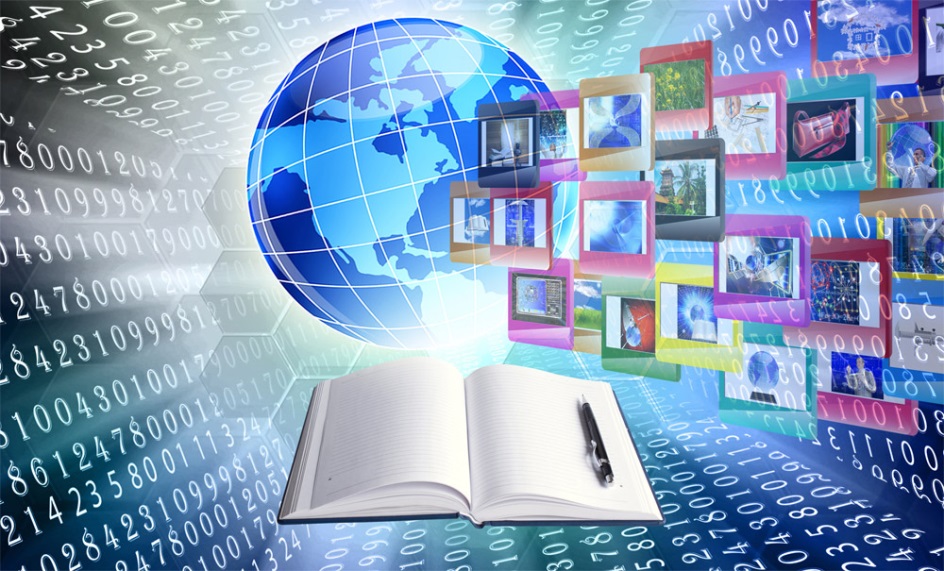 Информационное письмо 10 декабря 2021 года в онлайн - режиме состоится XXIV Региональный научно-педагогический симпозиум «Проектирование:  новая компетенция учителя и ученика»Почетный гость симпозиума – Игольницына Людмила Михайловна, д. б. н.Социальное взаимодействие – ВУЗы Иркутской области, МБОУ «СОШ №5», МБДОУ «Детский сад №25» г.Усолье-СибирскоеСовсем немного о теме СимпозиумаПроектная компетенция представляет собой интегративное  качество, основанное на проектных знаниях, личностном опыте проектной деятельности и ценностных ориентациях. Проектная компетенция – это готовность анализировать ситуацию, выделять проблемы, выдвигать идеи, способствующие решению проблем, ставить цели и соотносить с устремлениями других людей, программировать и планировать свою деятельность, оценивать ее результатыЭТАПЫ ПОДГОТОВКИ И ПРОВЕДЕНИЯ СИМПОЗИУМАОрганизационный  этап.01 ноября – 01 декабря 2021 год – подача заявок в Электронную книгу регистрации (ЭКР) и загрузка выступлений не более трех печатных страниц на сайте лицея https://lyceum1.ru/  Вкладка «Шаг в будущее», «Региональный педагогический симпозиум»,  «ЭКР»Оплата организационного взноса – 250 рублей;  89086521488 с обязательным указанием фамилии оплатившего участника!Координационный   этап. 01 - 07 декабря 2021 год – составление программы, рассылка приглашений и ссылок для участия в онлайн-встрече, подготовка свидетельствЭтап онлайн - встречи – 10 декабря 2021 года, 14.00 – 17.00. Подключаемся  на платформе TEAMS. Ссылки в приглашении 3.1.Торжественное открытие Симпозиума «Проект – это идея!»                     Перерыв, переход в секции    3.2. Работа в секциях с теоретико-практическим вернисажем по технологии проектирования и рефлексией Секции: «Проекты в экономике и предпринимательстве, психологии»«Проекты в инженерии, физике»«Проекты в экологии, биологии, химии» «Проекты в гуманитарной области: русский язык» «Проекты в гуманитарной области: литература»«Языковые проекты» «Проекты в области обществоведческих дисциплин» «Проекты в области математики» «Проекты в области информатики, робототехники» «Проекты дошкольного образования» «Проекты в начальной школе» «Проекты в области «Технология. Искусство»«Проекты в области физической культуры и ОБЖ» «Интегрированные, междисциплинарные и социальные проекты» «Проекты в дополнительном образовании» 4.Заключительный этап – 15 - 25 декабря 2021 года. Рассылка электронных свидетельств (только после оплаты организационного взноса); бумажные свидетельства забираем самостоятельноP.S.Уважаемые коллеги! Возможно участие без выступления! Заявка обязательна, оргвзнос - тоже! Борис Наталья Анатольевна, ответственный организатор симпозиумаКонтакты: 89086521488, nataliboris_22@mail.ruЗаявка  на сайте лицея https://lyceum1.ru/ Электронная книга регистрацииФИО полностью__________________________________________Место работы (полностью) ________________________________Должность_______________________________________________Телефон________________________________________ Электронный адрес_______________________________Секция (выбираем одну)___________________________________«Проекты в экономике и предпринимательстве, психологии»«Проекты в инженерии, физике»«Проекты в экологии, биологии, химии» «Проекты в гуманитарной области: русский язык» «Проекты в гуманитарной области: литература»«Языковые проекты» «Проекты в области обществоведческих дисциплин» «Проекты в области математики» «Проекты в области информатики, робототехники» «Проекты дошкольного образования» «Проекты в начальной школе» «Проекты в области «Технология. Искусство»«Проекты в области физической культуры и ОБЖ» «Интегрированные, междисциплинарные и социальные проекты» «Проекты в дополнительном образовании» Тема выступления________________________________________Выступление до 3-х страниц (загрузить) СПАСИБО!